целиВ отличие от обычных курсов статистики данный курс не подразумевает освоения математического аппарата. Курс ориентирован на формирование общего представления об идеях, лежащих в основе некоторых видов анализа данных. Центральная задача – научить слушателей понимать суть изучаемых методов анализа данных, и научить трактовать результаты анализа, представленные в табличной, графической или текстовой форме. Другой особенностью курса является то, что его материал излагается на примерах, связанных с областью образования: слушатели знакомятся с результатами современных исследований в этой области и тренируются в анализе данных исследований и мониторингов качества образования.ТЕМЫ ЗАНЯТИЙоценкаОписание заданийСамостоятельная работа слушателей включает три типа заданий: а) освоение теоретической литературы, б) ознакомление с примерами анализа выполненного в области образования, в) самостоятельная работа с данными, собранными в ходе международных мониторингов качества образования или в результате исследования в области образования и интерпретация полученных результатов. Источники по статистике и анализу данных представлены в разделе «Список обязательной литературы». Последние два типа заданий описаны ниже. Тема 1. Базовые понятия статистики применительно к исследованиям в образовании. Описательная статистикаПроанализировать один из отчетов о результатах TIMSS 2011 или PISA 2012 (на выбор слушателя). Охарактеризовать результаты России с использованием мер центральной тенденции и разброса – в сопоставлении с другими странами. О чем говорят результаты? Объем до 0,5 страницы. Создать таблицу с описательными статистиками для переменных, отобранных при прохождении темы 1. Охарактеризовать шкалы отобранных переменных.Тема 2. Сравнение средних и анализ дисперсииПроанализировать одну из прочитанных книг или статей с результатами дисперсионного анализа в образовании. Выполнить анализ. Интерпретировать результаты. Объем – 0,5 страницТема 3. Связь переменных, характеристики связиПо одной из прочитанных книг или статей (из списка рекомендованных или других статей с результатами «количественного» исследования – на выбор слушателя), содержащих описание связи переменных в образовании, дать интерпретацию результатов исследования: какие задачи исследования? Какие переменные и шкалы? Каковы характеристики связи переменных? О чем говорит обнаруженная связь между переменными? Объем 0,5 – 1 страница. Построить матрицу корреляций переменных, показать значимость. Интерпретировать результаты.Тема 4. Регрессионный анализ. Интерпретация результатов исследований в образовании, выполненных с использованием регрессионного анализаПо одной из прочитанных книг или статей (из списка рекомендованных или других статей с результатами «количественного» исследования – на выбор слушателя), содержащих описание результатов регрессионного анализа, дать интерпретацию: какие задачи исследования? Какие переменные и шкалы? О чем говорят результаты анализа? Какие ограничения для выводов о связи переменных нужно учитывать? Можно ли перенести выводы на генеральную совокупность? Объем 0,5 – 1 страницаПостроить точечную диаграмму зависимой и независимых переменных - с регрессионной прямой. Интерпретировать график. Выполнить регрессионный анализ. Интерпретировать результаты.Тема 5. Логистическая регрессия. Интерпретация результатов исследований в образовании, выполненных с использованием логистической регрессииПроанализировать одну из прочитанных книг или статей (из списка рекомендованных или других статей с результатами «количественного» исследования – на выбор слушателя): какие задачи исследования? Какие переменные и шкалы? О чем говорит результаты анализа? Каковы ограничения анализа? Можно распространить выводы на генеральную совокупность? Объем 0,5 – 1 страницаВыполнить анализ. Интерпретировать результаты.Тема 6. Факторный анализ. По одной из прочитанных книг или статей (из списка рекомендованных или других статей с результатами «количественного» исследования – на выбор слушателя), содержащих описание факторного анализа, дать интерпретацию результатов исследования: какие задачи исследования? Какие переменные и шкалы? Каковы особенности проведения факторного анализа? О чем говорят результаты факторного анализа? Провести факторный анализ на выбранной базе данных. Интерпретировать результаты. Объем 0,5 – 1 страница.Тема 7. Кластерный анализ По одной из прочитанных книг или статей (из списка рекомендованных или других статей с результатами «количественного» исследования – на выбор слушателя), содержащих описание кластерного анализа, дать интерпретацию результатов исследования: какие задачи исследования? Какие переменные и шкалы? Каковы особенности проведения кластерного анализа? О чем говорят результаты анализа? Провести кластерный анализ на выбранной базе данных. Интерпретировать результаты. Объем 0,5 – 1 страница.Список обязательной литературыBaum, C. 2006. An Introduction to Modern Econometrics Using Stata, Stata Press. Cameron, C., Trivedi, P. 2009. Microeconometrics Using Stata. A Stata Press Publication. Chen, X., Ender, P., Mitchell, M. and Wells, C. (2003). Regression with Stata. (http://www.ats.ucla.edu/stat/stata/webbooks/reg/default.htm) Hamilton, L. 2009. Statistics with Stata. Updated for Version 10. Brooks/Cole Cencage Learning. Long, J. S. 2009. The Workflow of Data Analysis: Principles and Practice Stata Press. Longest, K. C. 2012. Using Stata for quantitative analysis. Los Angeles [etc.] SAGE Publications Mitchell, M. N. 2010. Data management using Stata: a practical handbook. Stata press. Mitchell, M. N. 2008. A Visual Guide to Stata Graphics. Stata press. Rabe-Hesketh, S., Everitt, B. 2007. A handbook of statistical analysis using STATA. 4th edition. Taylor & Francis Group. 
НапоминанияСтудент считается имеющим академическую задолженность, если он получил оценку ниже 4 баллов (по 10-балльной шкале) по итогам промежуточной/окончательной аттестации по Дисциплине, либо не явился на экзамен (не сдал работу в установленный срок) без уважительной причины.Студенты, имеющие единовременно академические задолженности по трем или более разным Дисциплинам, к пересдачам результатов промежуточной аттестации по Дисциплинам не допускаются и подлежат отчислению непосредственно после получения академической задолженности по третьей Дисциплине.Запрещается пересдача результатов промежуточной аттестации по Дисциплине с целью повышения удовлетворительной оценки (от 4 баллов по 10-ти балльной шкале).Пересдача по одной и той же Дисциплине допускается не более двух раз.никитина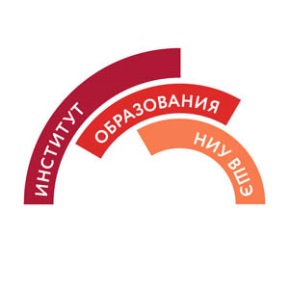 Институт образования НИУ ВШЭ Количественные методы анализа данныхзахаров а.б., ab.zakharov@gmail.com, вт.,ср., 11.00-13.00ЦельЧем проверяется Освоить управление даннымиЗадания после прохождения темы 1 Освоить базовые понятия статистики Задания после прохождения темы 2Приобрести опыт анализа данныхЗадания после прохождения тем 3-9, контрольная работаНаучиться интерпретировать результаты анализа, понимая особенности используемых данных, исследовательского дизайна, возможности и ограничения методов анализаЗадания после прохождения тем 2-9, контрольная работаДатаСодержание занятияЧто делать, сдавать  к этой датеСентябрьТема 1. Базовые понятия статистики применительно к исследованиям в образовании. Описательная статистикаВыполнить задание, заданное после предыдущей темыТема 2. Сравнение средних и анализ дисперсииВыполнить задание, заданное после предыдущей темыТема 3. Связь переменных, характеристики связиВыполнить задание, заданное после предыдущей темыТема 4. Регрессионный анализ. Интерпретация результатов исследований в образовании, выполненных с использованием регрессионного анализаВыполнить задание, заданное после предыдущей темыТема 5. Логистическая регрессияВыполнить задание, заданное после предыдущей темыТема 6. Факторный анализ. Выполнить задание, заданное после предыдущей темыТема 7. Кластерный анализВыполнить задание, заданное после предыдущей темыКонтрольная работаПодготовка данных к анализу, представление описательной статистики и анализ данных. Интерпретация полученных результатов в виде текста – до 0.5 стр.ТребованиеВесАктивное участие в дискуссиях в аудитории0.1Домашние задания0.5Контрольная работа0.4